Практическая работаЗадание:Изучить состав ККМ и познакомится на практике с приемами работы, правилами эксплуатации, а также с финансовыми документами (чеками), изготовляемыми в процессе работы ККМ. Работу в печатном виде оформить в виде отчета.Задание:1. Определить модель ККМ2. Описать устройство, обозначить основные узлы3. Описать принцип работы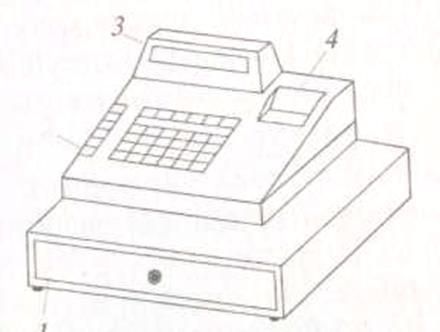 Рис. 1.1 - ;2 – ;3- ;4-1. Что такое фискальная память?...2. Перечислите сервисные функции машины:......3. По функциональному значению клавиши на клавиатуре делятся на:...4. Перечислите основные режимы работы электронной контрольно-регистрирующей кассовой машины:.........5. Перечислите программные пароли ЭКРМ:...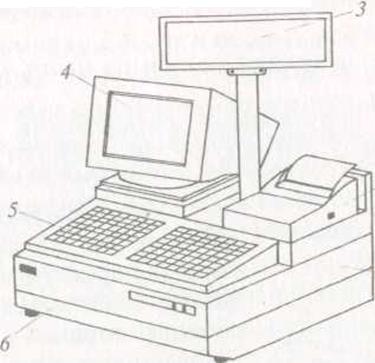 Рис. 2. :1 - ;2 – ;3- ;4- ,5 ,61. Какое дополнительное оборудование позволяет подключить программное обеспечение «Штрих-м: рабочее место кассира» к данной ККМ для эффективности обслуживания покупателей?..2. Какие операции позволяет выполнять программное обеспечение «Штрих-М: рабочее место кассира»:...Задача:1. Рассчитать необходимое количество мест контролеров-кассиров магазина «Универсам», имея следующие данные:время работы машины в час «пик» - 3600 с;среднее время, затрачиваемое на обслуживание одного покупателя (Т) - 45 с;среднее количество товарных единиц, приходящихся на одного покупателя - 5 шт;время регистрации стоимости одного товара или скорость печати ККМ - 0,8 с;коэффициент использования рабочего времени контролёра-кассира - 0,7;число покупателей, сделавших покупку в час наибольшей загрузки торгового зала - 200 человек2. Рассчитайте необходимое количество контрольно-кассовых машин для вновь открывающегося магазина «Промышленные товары», если планируемая численность покупателей, делающих покупку в час наибольшей загрузки торгового зала -300 человек, время регистрации товарной единицы на ККМ - 0,9 сек. Среднее количество покупок, приходящихся на одного покупателя - 4 шт., время, затраченное на его обслуживание, - 40 сек., коэффициент использования рабочего времени контролера-кассира равен 0,7, время работы контрольно-кассовой машины в час «пик» - 3600 сек.3. Магазин «Продовольственные товары», с торговой площадью 300 кв.м, после реконструкции переведен на самообслуживание. Администрация предполагает, что среднее количество покупателей за день составит 1200 чел., максимальный поток покупателей в час наибольшей загрузки торгового зала составляет 45% от общего потока, среднее число покупок на одного покупателя - 5 единиц, время регистрации одной единицы покупки - 8 сек., время, затраченное на обслуживание одного покупателя - 45 сек., коэффициент использования рабочего времени контролера-кассира равен 0,7. Рассчитайте необходимое количество контрольно-кассовых машин и дневной товарооборот магазина.